Oakridge Neighborhood Association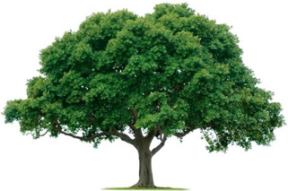 Monthly Board MeetingMonday, November 13, 2023, 7:00 PMVia ZoomCall to Order ONA President BillyRay Thomas called meeting to order at 7:00pmAttendees Via Zoom: BillyRay Thomas, Joan Nichols, Dan Nichols, Cheryl Jones, Jacke Jones, JC Elliott, Cecile Bossiere, Oliver Harter, Joshua Lamb, Joanna Albright, Juliard Ishizuka, and Vickie Litton.October 2023 MeetingMinutes from October 2023 were reviewed and approved by the Board. Joan made a motion to approve the Board minutes, motion was seconded by Cecile, the motion carried.FinanceSarah explained we need about 56 new members to meet budget. We spent $3,200 on sprinklers and repairs. Cecile picked up one new membership check but added that this time of the year, it’s pretty quiet with new members.  Committee UpdatesMembershipCecile explained that we haven’t had many new members since National Night Out. She’s coordinated new neighbors who need welcome bags.  CommunicationsVolunteer to do our social media accounts. Joan will provide contact details for Cheryl. An eblast went out last week to remind about the coat drive.Crime Prevention & SafetyNo crimes reported for the past month. Still only three crime reports this year. EventsJackie not available for the meeting.EnvironmentalJoshua will review the Neighborhood Vitality Grant and outline a letter of intent. Cecile explained she met with a representative from the Neighborhood Vitality Grant at National Night Out. They’ll help us with our submission, and they have flexibility with what they will pay for. We need to brainstorm what we want to submit, so we can ask the city to help cover part of the cost. Neighborhood Vitality Grant is due January 23, 2024.  Joshua spoke to Platinum Landscapes (took them a very long time to even respond to his request), and reminded them that we needed some work done. He also spoke to Gianni Mortolo with GoodBee Lawn Care about our expectations. Platinum needs to fix the work that has been outlined, then Joshua will make a decision on how to move forward with our environmental expenditures.Motion was made by Joan that Joshua makes the decision to move forward with changing our lawncare services after speaking with Platinum. JC Elliott seconded the motion. District UpdatesDistrict 1. Joanna Albright: no updates District 2. Open seat: no updatesDistrict 3. Open seat: no updatesDistrict 4. Jacke Jones & Oliver Harter: Jacke gave an update on our storage unit that we could move our contents when we decorate for Christmas.District 5. Juliard Ishizuka: met with other directors to understand better how to work with his district.District 6. Open seat: no updatesDistrict 7. Joetta Harris: not available Open DiscussionBillyRay reported that his contact at the World Trade Center fell through. He suggested we create a line item in the budget for Christmas decorations.Christmas decoration date is scheduled for Saturday, December 2nd. The Board will meet at the bridge by the Country Club at 10:00am on December 2nd.Joanna asked if we would consider offering free advertising for vendors to sponsor an entrance with holiday decorations. They could post a small sign that their business has sponsored the entrance. JC Elliott made a motion to adjourn, Oliver seconded. Meeting adjourned at 7:45pm  Next Board Meeting will be Monday, January 8th, 2024.MEMBERSHIP AS Sep 10, 20232023-2024 MEMBERSHIP BY DISTRICT:MEMBERSHIP HISTORY:2023-2024 Member TypeMember CountRenewals226First Time Supporters8Came Back after Hiatus24Total258District Supporter - MemberHaven’t RenewedNot SupportingHouseholds% Supporting1451412618524%253109115434%314811914110%45279215134%5271115219014%631614418117%7361011816422%Total25866842116622%202320222021202020192018Jan11110Feb202102Mar805145Apr36929610255May 9494125124134162Jun7135571258044Jul385447516421Aug11711121341Sep3787945Oct0517121Nov220315Dec11100Total263293360350334361